24 августа на площади у Дома Культуры с. Студеное прошел «Праздник русского чаепития». Все присутствующие отведали ароматный, горячий чай из рук хозяйки праздника. И услышали увлекательные рассказы об истории происхождения  этого замечательного напитка. Все вместе вспомнили полезные свойства чая, искусство его заваривания, вспомнили пословицы про чай и поделились рецептами чайных напитков. Интересно прошёл конкурс-дегустация, где каждый из гостей отведал разные виды чая и должен был назвать, какой именно чай оказался в его чашке: зелёный, чёрный с малиной, каркадэ, иван-чай, и др.На протяжении всего вечера  солисты и творческие коллективы Дома Культуры радовали всех  веселыми и яркими номерами. В завершении праздника, скоморохи шуточными зазывалками пригласили всех на ярмарку, где можно был приобрести арбузы, мед, яблоки и изделия ручной работы.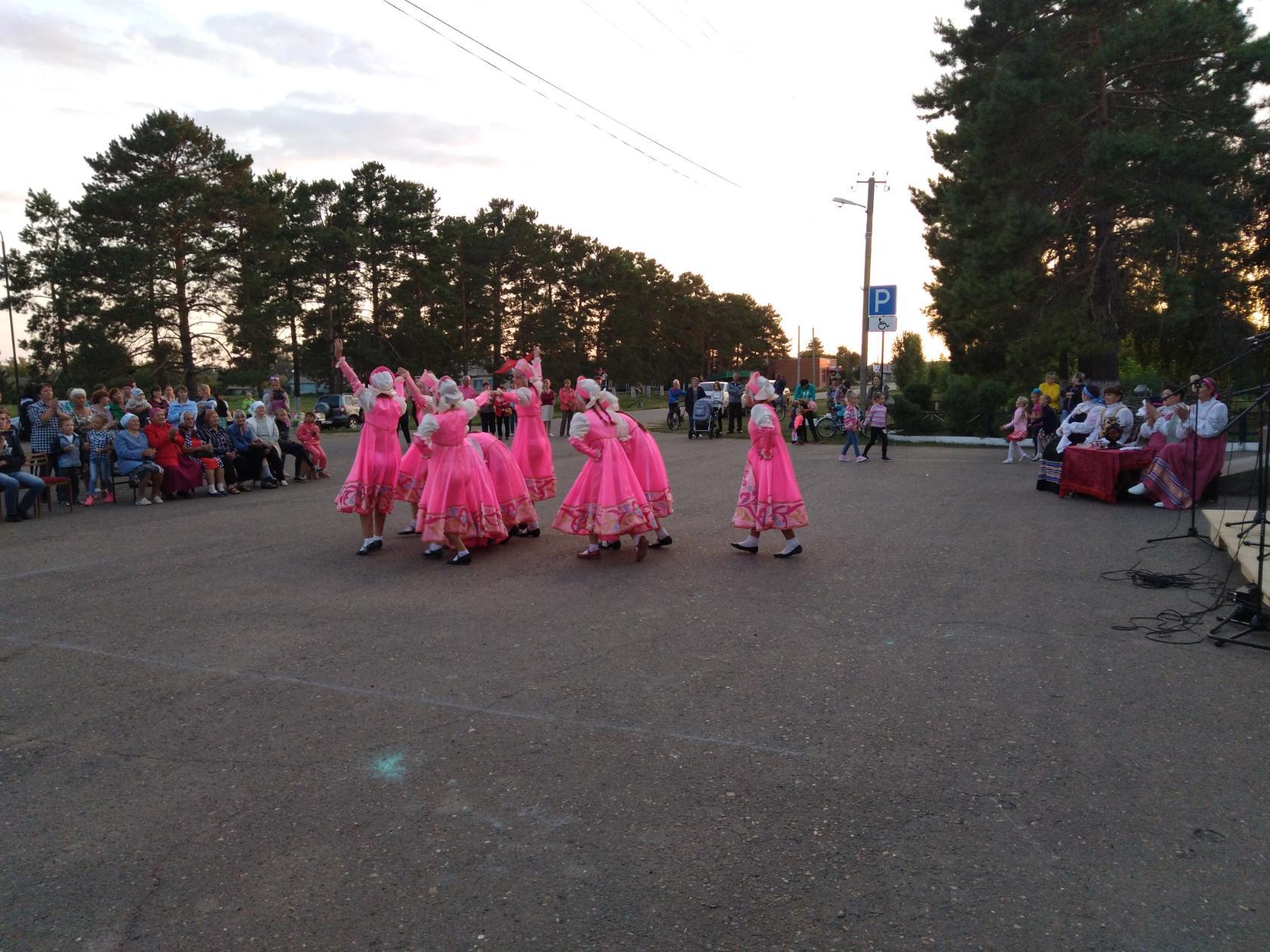 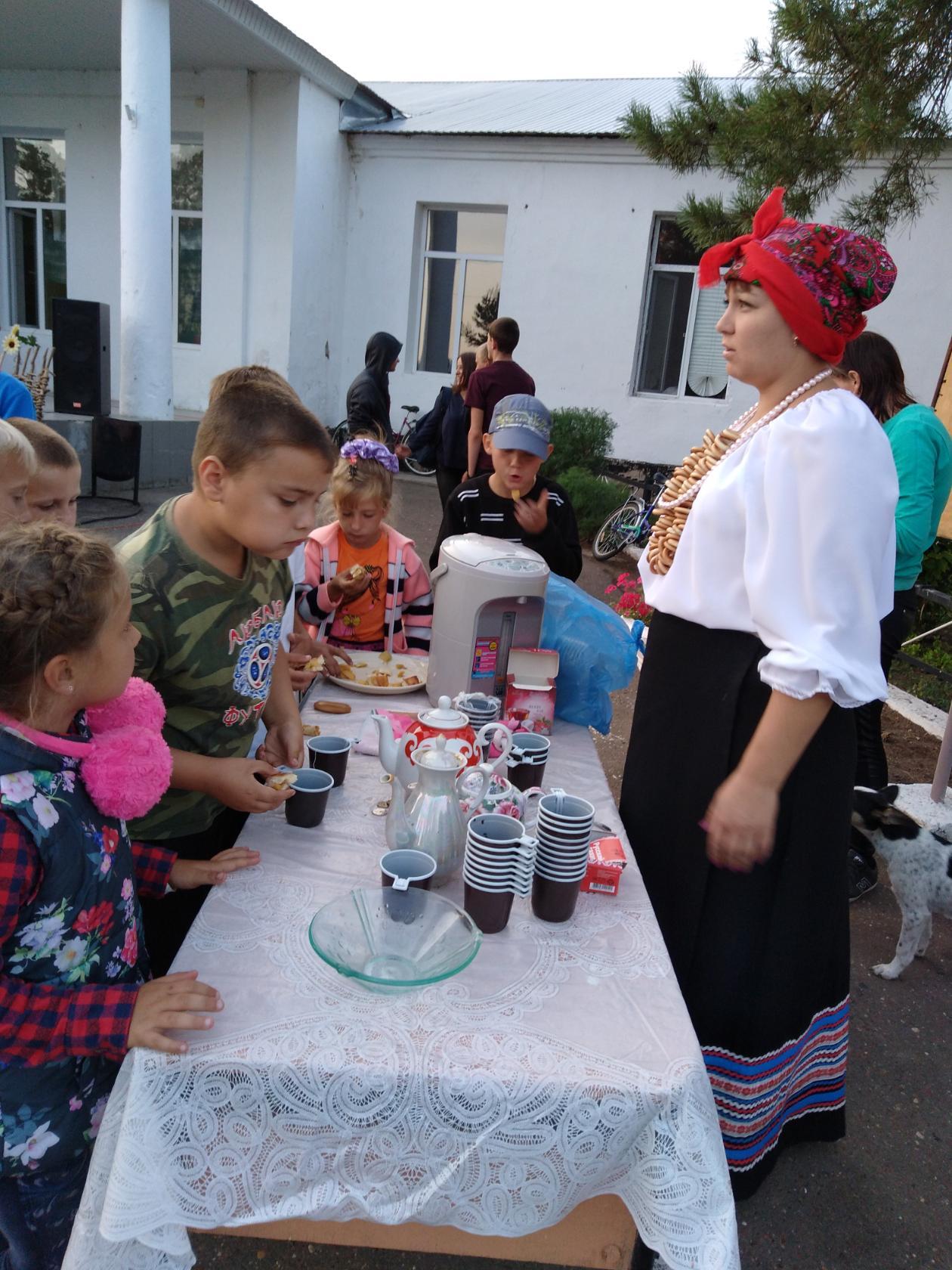 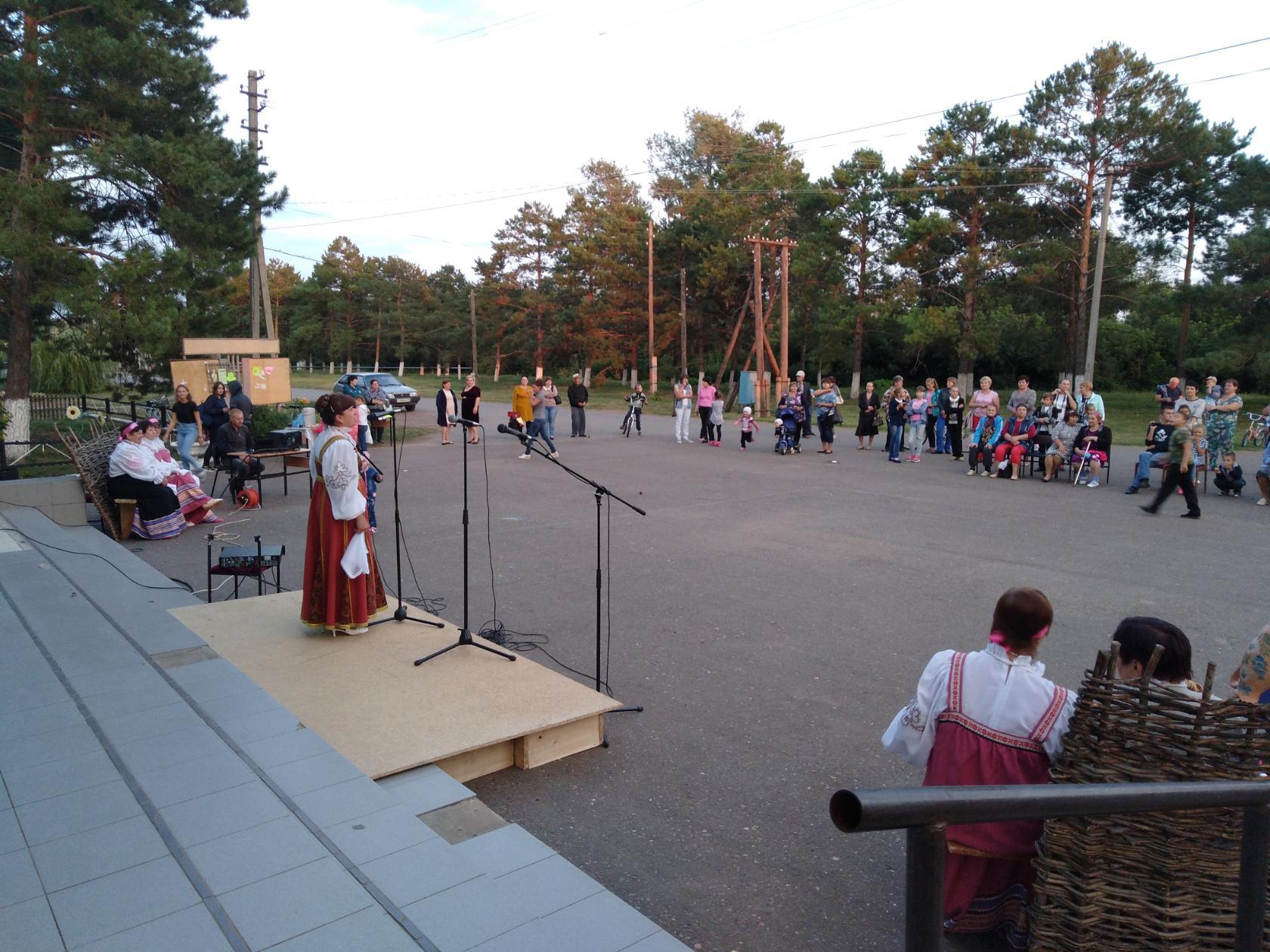 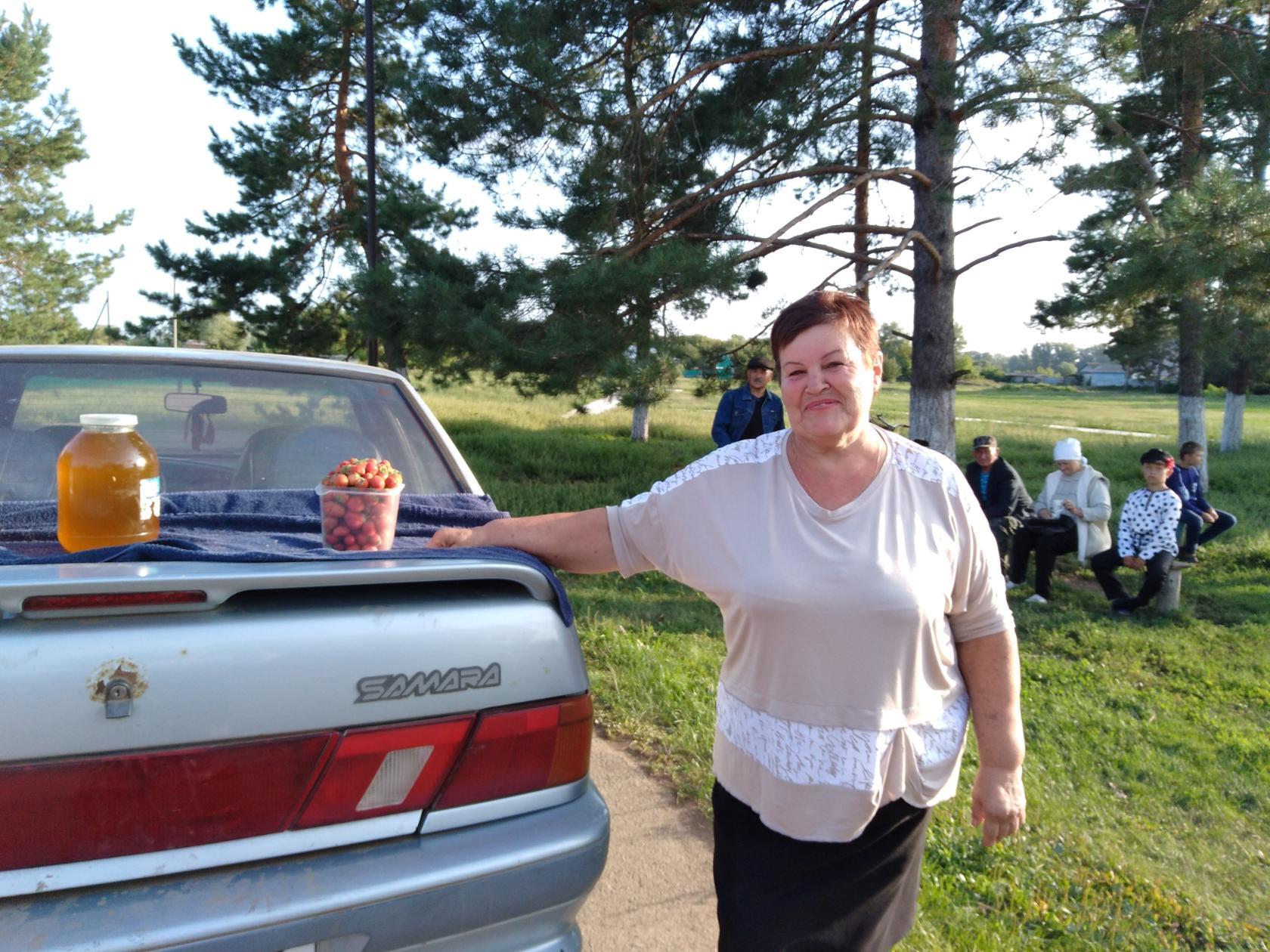 